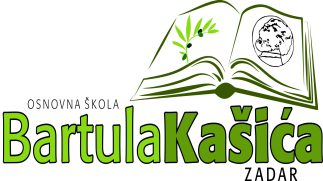 REPUBLIKA HRVATSKAOŠ BARTULA KAŠIĆA Bribirski prilaz 2 23 000 ZadarTel:023/321 -397  Fax:023/323-620Email: ured@os-bkasica-zadar.skole.hrWEB stranica Škole: http://www.os-bkasica-zadar.skole.hr/ KLASA: 003-06/19-01/04URBROJ: 2198/04-20-19-01Zadar, 17.travnja 2019.POZIV članovima ŠOPozivam Vas na sjednicu Školskog odbora koja će se održati dana 24. travnja 2019.godine  u prostorijama Škole sa početkom u 12,00 sati.D N E V N I   R E D :Usvajanje zapisnika sa prethodne sjedniceUsvajanje Statuta Osnovne škole Bartula Kašića ZadarPrethodna suglasnost za zasnivanje radnog odnosa na određeno vrijeme na radnom mjestu školskog majstora-ložača (zamjena)Razmatranje prijedloga o donošenju novog Pravilnika o raduRazno                                                                                           Predsjednik ŠO:                                                                               Milorad PetričevićDostaviti: 1. Elza Nadarević Baričić                 2. Anita Dukić                  3. Milorad Petričević                 4. Krešimir Mijić                 5. Matea Bakmaz                 6. Bernarda Kamber                 7.  Anica Čuka                 8. Katica Skukan,ravnateljica                 9. Oglasna ploča Škole                 10. PismohranaTemeljem Zakona o pravu na pristup informacijama sjednici mogu prisustvovati dvije osobe. Odabir će se izvršiti prema redoslijedu prijava. Najave službeniku za informiranje tel. 023/321-397, e-mail adresa: tajnik@os-bkasica-zadar.skole.hr 